SNAC October 2021 NewsletterFrom the Operations CommitteeAnnual MeetingSNAC’s Annual Meeting was held the afternoons of September 29 and 30. Like last year, the meeting was held virtually and was open to both members and non-members. Thanks to those who attended! Recordings of the meeting will be available soon so stay tuned! SNACSchool TrainingSNACSchool training calendar for the remainder of 2021: October 20-21November 17-18December 15-16Classes are limited to 25 students. Please email Dina Herbert to reserve your spot.SNAC Stats   The following includes general statistical information about use of SNAC’s research portal. As of reporting time (Thursday, September 30, 2021), there were 3,718,451 identity constellations and 2,103,857 resource descriptions in SNAC. In the past month, SNAC had over 117,000 users and referred over 5,100 visitors to holding institutions’ sites.SNAC-related PublicationsWe invite Cooperative members to share articles, blog posts, and any other content they’ve published about SNAC and SNAC-related topics or projects. For inclusion in the newsletter, please send citations, with links, to Faith Charlton, chair of the Communications Working Group at faithc@princeton.edu. If you’d like to highlight content on SNAC’s Twitter, please use this form to submit your request. Member NewsWe invite Cooperative members to share news about SNAC-related projects or initiatives they are undertaking, such as workflows and policies for creating or enhancing identity constellations, particularly those of individuals or groups from underrepresented communities, or if members want to highlight identity constellations. For inclusion in the newsletter, please send a short (150-words max) blurb to Faith Charlton, chair of the Communications Working Group at faithc@princeton.edu. If you’d like to highlight news on SNAC’s Twitter, please use this form to submit your request.Working Group Updates Communications: Faith Charlton, Chair (faithc@princeton.edu)  Have SNAC-related information that you’d like to post to SNAC’s Twitter account (@SNACcooperative)? The Communications Working Group invites Cooperative members to share news about SNAC-related projects, initiatives, or events, or to highlight identity constellations, particularly those of individuals or groups from underrepresented communities, which we will post on SNAC Twitter. Please use this form to request a scheduled tweet! Developer’s Update: Joseph Glass, Lead Developer (jhg2v@virginia.edu) The SNAC OpenRefine Extension now fully supports batch insertion of CPF relationships. The latest version of the extension also includes various bug fixes and improvements.Check out our Batch Editing Resource Descriptions video to see a demo of the OpenRefine extension in action. Technology Infrastructure: Alex Duryee, Chair (alexanderduryee@nypl.org) The WG presented on the OpenRefine documentation at the SNAC Annual Meeting and reported on 2021’s activities.The next meeting will be on Wednesday, October 20, at 3pm Eastern.Editorial Standards: Susan Pyzynski, Chair (pyzynski@fas.harvard.edu) Minutes for the September meeting can be found here:https://docs.google.com/document/d/1pxrUASloggn4J5RZDtpcwwFGjhgVd3pJOmsixlDG2Nw/editThere will be no meeting in October, our next meeting will be November 15, 3:00 ET. ___________________________________________________________________________The SNAC Cooperative monthly newsletter provides news about SNAC activities and is sent to our Cooperative Members listserv, which is open to anyone interested in SNAC. For those interested in subscribing to the listserv, please email snaccooperative@gmail.com. Past issues of the newsletter are available on SNAC’s website. To comment on or request more information about the SNAC newsletter please contact the Communications Working Group Chair, Faith Charlton, at faithc@princeton.edu or fill out the contact form at https://snaccooperative.org/contact.   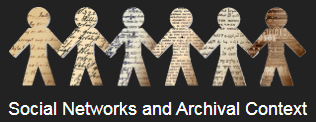 https://snaccooperative.org/ @SNACcooperative YouTube